Publicado en Madrid el 13/11/2019 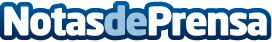 Edosoft apuesta por la expansión e inversión en Tenerife con una nueva sede en CanariasEdosoft, la empresa líder de servicios en la nube y talento tecnológico, ha abierto una nueva sede en Tenerife. La compañía apuesta por el talento canario y esta apertura significa una expansión e inversión en la isla. Datos de contacto:Clara Gómez Álvarez653324073Nota de prensa publicada en: https://www.notasdeprensa.es/edosoft-apuesta-por-la-expansion-e-inversion Categorias: Hardware Canarias Software Recursos humanos Actualidad Empresarial http://www.notasdeprensa.es